Lösung zur Aufgabe in Datenquelle1b:Strg + A, Shift + F9 zeigt die FeldfunktionenWählen Sie Register Sendungen und schauen Sie sich mit den Befehlen  Vorschau Ergebnisse und  die einzelnen Datensätze an!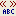 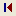 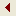 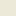 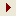 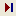 FrauSehr geehrte Frau 
zu meiner Geschäftseröffnung am kommenden Freitag lade ich Sie herzlich ein.Freundliche Grüße......................